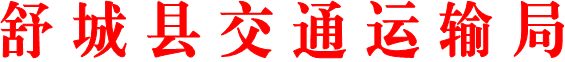 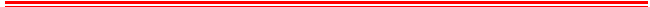 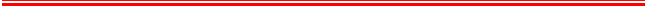 舒城县交通运输局2020年政府信息公开工作年度报告根据新修订《中华人民共和国政府信息公开条例》和上级有关文件要求，特向社会公布2020年度本部门政府信息公开工作年度报告。本报告由总体情况、主动公开政府信息情况、收到和处理政府信息公开申请情况、政府信息公开行政复议和行政诉讼情况、存在的主要问题和改进情况和其他需要报告的事项共六个部分组成。本报告中所列数据的统计期限自2020年1月1日起至2020年12月31日止。本报告的电子版可在舒城县人民政府信息公开平台下载。如对本报告有任何疑问，请与舒城县交通运输局联系（地址：桃溪路新世纪大厦5楼，邮编：231300，联系电话：0564-8621097）。一、总体情况2020年，我局政府信息公开工作在县政务公开办的指导下，坚持“及时、准确”的总体要求，认真贯彻落实《中华人民共和国政府信息公开条例》，结合交通运输工作实际，大力推进政府信息公开机构建设，不断规范政府信息公开制度，提高政府信息公开水平，自觉接受群众监督，确保政府信息公开工作取得实效。（一）主动公开情况。2020年，我局全面梳理应当主动公开的政府信息，聚焦工作动态、行政权力运行、扶贫、公共交通等群众关心、社会关切的重点内容，按照“公开为常态，不公开为例外”的要求，准确、有效、及时地进行政府信息公开，切实保障人民群众的知情权、参与权和监督权，确保政府信息公开工作落到实处。据统计，2020年度，我局共公开各类政府信息396条。 （二）依申请公开。我局认真贯彻落实《国务院办公厅关于做好政府信息依申请公开工作的意见》，进一步健全、完善依申请公开办理制度，继续在信息公开网上开通了“依申请公开”栏目，进一步明确了依申请公开的受理机构、申请渠道、办理流程、答复时限、收费标准等内容。2020年，我局未收到依申请公开申请事项。（三）政府信息管理。2020年，我局认真贯彻落实政府信息管理“三审”制，严格执行“分级审核、先审后发”程序，拟发布的信息由政务公开工作人员进行初审，对语言文字进行把关；相关股室负责人进行复审，对具体内容进行复核；分管领导进行终审，对信息的政治导向、政策依据等进行审核，重要信息公开须党组书记、局长审阅。对县政务公开办季度考评反馈的问题，严格制定整改清单，落实责任部门和整改时限，加大督促检查力度，确保所有问题按时按质整改到位。（四）平台建设情况。2020年，按照上级要求对单位公开目录进行了完善，新设了“六稳”“六保”工作、国家基层试点成果推广应用等工作专题，认真调整补充完善主动公开内容。加强政务新媒体建设管理，利用微信、微博等拓宽政府信息公开工作的广度，全方位公开政府信息，进一步拓展了群众参与的渠道。（五）政府信息公开监督保障。我局将政务公开列入局重点工作，责任细化到机关各股室、局属各单位，明确了工作职责，细化了工作任务，全力推进交通政务公开工作规范化、制度化、精细化，充分发挥政务公开工作对我市交通建设发展的积极作用。二、主动公开政府信息情况三、收到和处理政府信息公开申请情况四、政府信息公开行政复议、行政诉讼情况五、存在的主要问题及改进情况（一）2020年存在的问题及改进举措2020年，我局政务公开工作虽然取得一定成绩，但与县政务公开办的要求，与兄弟单位相比还存在一定的差距。一是思想认识不到位，个别局属单位、机关股室不够重视政务公开工作。二是对公开内容要求未做到深入研究，在时效性、准确性、规范性、全面性都有欠缺，没有做到高质量公开。为解决年度政务公开存在的问题，我局分管领导多次在党组理论学习中心组（扩大）会上安排部署政务公开工作，要求局属各单位、机关各股室提高站位，把政务公开工作作为一项重要任务来开展，同时要求各单位明确专人负责政务公开工作，及时、准确发布信息，保障群众的知情权、参与权和监督权。通过调度，各单位工作的积极性、主动性进一步增强，政府信息公开工作的时效性、准确性、规范性、全面性进一步提高。（二）当前存在的问题及改进举措1.政策解读力度不够。我局将进一步聚焦交通运输职能和民生关切，将政策解读与政策制定同步考虑、同步推进、同步公开。进一步丰富解读形式，通过专家解读、媒体解读、图文解读、文字解读等多种方式让百姓更便捷的理解政策文件，增强政策的传播力、影响力。2.信息公开机制不强。继续完善和规范政务公开、微信微博等平台管理，健全并严格执行信息采编发布审核制度、信息保密审查制度等管理制度，推进政务公开，提高工作的透明度。3.信息公开质量不高。强化政务信息全生命周期管理，进一步规范政务信息制作、获取、保存、公开等相关流程，确保政务信息的权威性、及时性和有效性。六、其他需要报告事项无2021年1月12日第二十条第（一）项第二十条第（一）项第二十条第（一）项第二十条第（一）项信息内容本年新 制作数量本年新 公开数量对外公开总数量规章000规范性文件000第二十条第（五）项第二十条第（五）项第二十条第（五）项第二十条第（五）项信息内容上一年项目数量本年增/减处理决定数量行政许可11050其他对外管理服务事项3600第二十条第（六）项第二十条第（六）项第二十条第（六）项第二十条第（六）项信息内容上一年项目数量本年增/减处理决定数量行政处罚144增90102行政强制16减252第二十条第（八）项第二十条第（八）项第二十条第（八）项第二十条第（八）项信息内容上一年项目数量本年增/减本年增/减行政事业性收费000第二十条第（九）项第二十条第（九）项第二十条第（九）项第二十条第（九）项信息内容采购项目数量采购总金额采购总金额政府集中采购1411.3495（万元）11.3495（万元）（本列数据的勾稽关系为：第一项加第 二项之和，等于第三项加第四项之和）（本列数据的勾稽关系为：第一项加第 二项之和，等于第三项加第四项之和）（本列数据的勾稽关系为：第一项加第 二项之和，等于第三项加第四项之和）申请人情况申请人情况申请人情况申请人情况申请人情况申请人情况申请人情况（本列数据的勾稽关系为：第一项加第 二项之和，等于第三项加第四项之和）（本列数据的勾稽关系为：第一项加第 二项之和，等于第三项加第四项之和）（本列数据的勾稽关系为：第一项加第 二项之和，等于第三项加第四项之和）自然 人法人或其他组织法人或其他组织法人或其他组织法人或其他组织法人或其他组织总计（本列数据的勾稽关系为：第一项加第 二项之和，等于第三项加第四项之和）（本列数据的勾稽关系为：第一项加第 二项之和，等于第三项加第四项之和）（本列数据的勾稽关系为：第一项加第 二项之和，等于第三项加第四项之和）自然 人商业 企业科研 机构社会公 益组织法律服 务机构其他总计一、本年新收政府信息公开申请数量一、本年新收政府信息公开申请数量一、本年新收政府信息公开申请数量0000000二、上年结转政府信息公开申请数量二、上年结转政府信息公开申请数量二、上年结转政府信息公开申请数量0000000三、 本年 度办 理结 果（一）予以公开（一）予以公开0000000三、 本年 度办 理结 果（二）部分公开（区分处理的，只计这一情形，不计其他情形）（二）部分公开（区分处理的，只计这一情形，不计其他情形）0000000三、 本年 度办 理结 果（三） 不予公 开1.属于国家秘密0000000三、 本年 度办 理结 果（三） 不予公 开2.其他法律行政法规禁止公开0000000三、 本年 度办 理结 果（三） 不予公 开3.危及“三安全一稳定”0000000三、 本年 度办 理结 果（三） 不予公 开4.保护第三方合法权益0000000三、 本年 度办 理结 果（三） 不予公 开5.属于三类内部事务信息0000000三、 本年 度办 理结 果（三） 不予公 开6.属于四类过程性信息0000000三、 本年 度办 理结 果（三） 不予公 开7.属于行政执法案卷0000000三、 本年 度办 理结 果（三） 不予公 开8.属于行政查询事项0000000三、 本年 度办 理结 果（四） 无法提 供1.本机关不掌握相关政府信息0000000三、 本年 度办 理结 果（四） 无法提 供2.没有现成信息需要另行制作0000000三、 本年 度办 理结 果（四） 无法提 供3.补正后申请内容仍 不明确0000000三、 本年 度办 理结 果（五） 不予处 理1.信访举报投诉类申请0000000三、 本年 度办 理结 果（五） 不予处 理2.重复申请0000000三、 本年 度办 理结 果（五） 不予处 理3.要求提供公开出版物0000000三、 本年 度办 理结 果（五） 不予处 理4.无正当理由大量反复申请0000000三、 本年 度办 理结 果（五） 不予处 理5.要求行政机关确认 或重新出具已获取信 息0000000三、 本年 度办 理结 果（六）其他处理（六）其他处理0000000三、 本年 度办 理结 果（七）总计（七）总计0000000四、结转下年度继续办理四、结转下年度继续办理四、结转下年度继续办理0000000行政复议行政复议行政复议行政复议行政复议行政诉讼行政诉讼行政诉讼行政诉讼行政诉讼行政诉讼行政诉讼行政诉讼行政诉讼行政诉讼结 果 维 持结 果 纠 正其 他 结 果尚 未 审 结总计未经复议直接起诉未经复议直接起诉未经复议直接起诉未经复议直接起诉未经复议直接起诉复议后起诉复议后起诉复议后起诉复议后起诉复议后起诉结 果 维 持结 果 纠 正其 他 结 果尚 未 审 结总计结 果 维 持结 果 纠 正其 他 结 果尚 未 审 结总 计结 果 维 持结 果 纠 正其 他 结 果尚 未 审 结总 计000000000000000